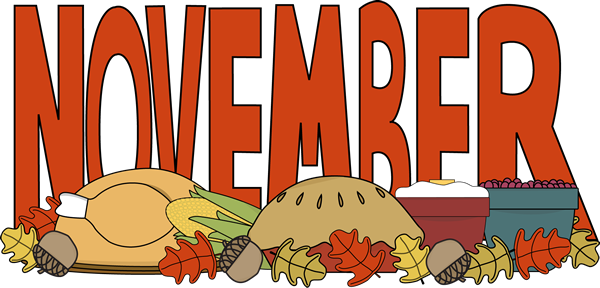 SunMonTueWedThuFriSat1 12a-3:30p Red Ribbon WeekWear Red- Proud to Be Drug Free2 3 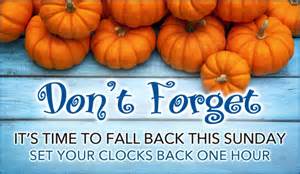 4 3p-4:45p STEM enrichment5 Election Day6 3p-4:45p STEM enrichment7 2nd Grade Field Trip8 4th grade Veteran's Day Program 9 or 1?9 10 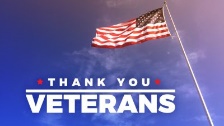 11 Veterans' Day3p-4:45p STEM enrichment12 13 3p-4:45p STEM enrichment14 15 16 17 18 3p-4:45p STEM enrichment19 20 Educational Support Professionals' Appreciation Day3p-4:45p STEM enrichment21 22 3rd Grade Program - Kid Flix23 24 25 Thanksgiving HolidaysNo school26 Thanksgiving HolidaysNo school27 Thanksgiving HolidaysNo school28 Thanksgiving DayThanksgiving HolidaysNo school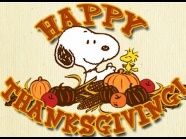 29 Thanksgiving HolidaysNo school30 